SchulversuchspraktikumJannik NöhlesSommersemester 2016Klassenstufen 11,12 & 13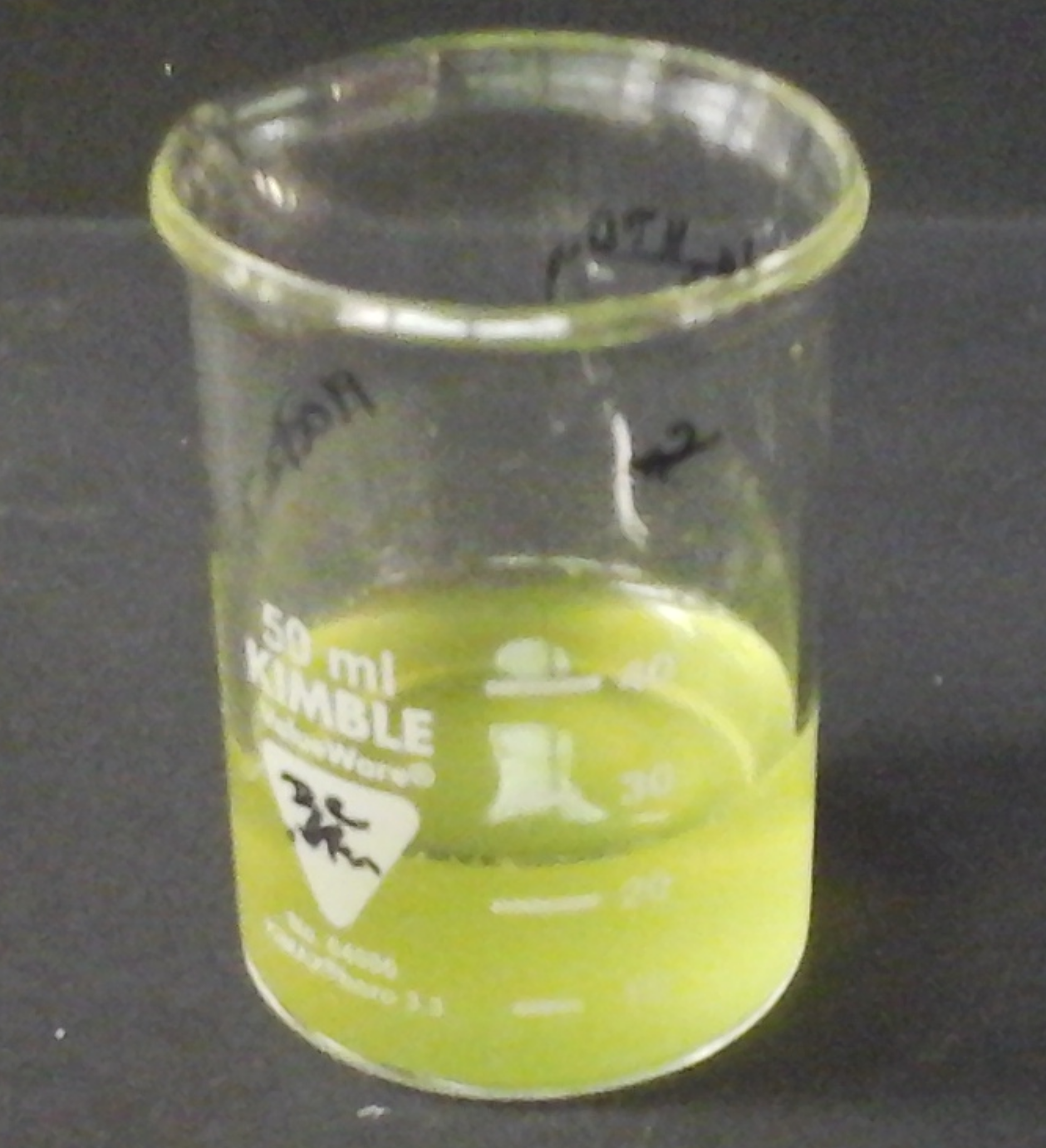 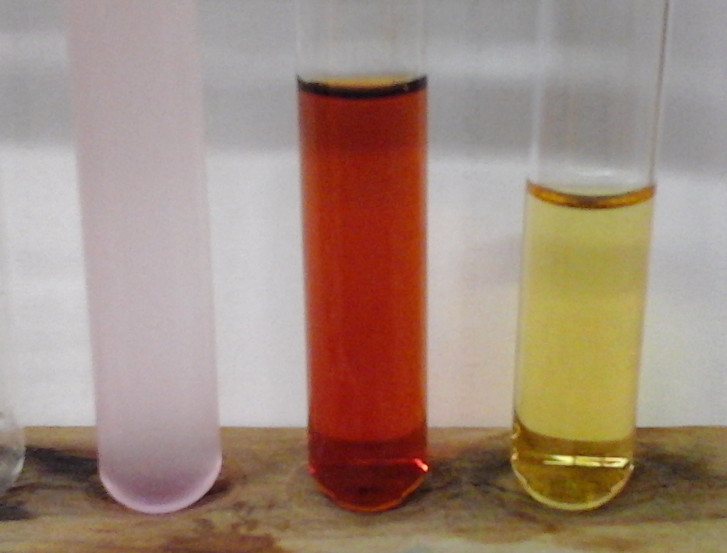 Carbonsäuren, Ester und EtherBeschreibung  des Themas und zugehörige Lernziele Carbonsäuren sind organische Moleküle mit mindestens einer Carboxylgruppe. Sie entstehen durch Oxidation der entsprechenden Carbonylverbindungen. Die einfachste Carbonsäure ist die Methansäure (Ameisensäure), gefolgt von der Ethansäure (Essigsäure) und der Propionsäure. 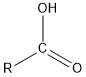 Abb. 1: Allgemein Strukturformel einer CarbonsäureDie Säurestärke nimmt innerhalb dieser homologen Reihe mit zunehmender Länge der Alkankette ab. Dies kann durch den stärker werdenden induktiven Effekt erklärt werden, der auf das Carboxyl-Kohlenstoffatom wirkt. Die Alkylkette hat einen positiven induktiven Effekt wodurch die Elektronendichte am Carboxyl-Kohlenstoff erhöht wird. Dies bewirkt, dass die Bindung zwischen dem Sauerstoffatom und dem Wasserstoffatom der Hydroxylgruppe weniger polarisiert wird, wodurch das Proton schlechter abgespalten werden kann. Dadurch sinkt die Säurestärke. Carbonsäuren reagieren mit Alkoholen unter Zuhilfenahme eines Katalysators zu Estern. 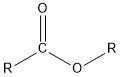 Abb. 2: Allgemeine Strukturformel eines EstersDie dritte in diesem Protokoll behandelte Stoffklasse sind die Ether. Diese lassen sich durch die Reaktion zweier Alkohole miteinander synthetisieren. 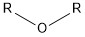 Abb. 3: Allgemeine Strukturformel eines EthersLaut Kenrcurriculum sollen SuS der Qualifikationsphase in der Lage sein funktionelle Gruppen und Molekülstruktur von Carbonsäuren, Estern und Ethern zu beschreiben. Außerdem wird gefordert, dass sie induktive Effekte erklären und diese zur Erklärung von Reaktionsmechanismen nutzen. Weiterhin sollen SuS Gleichgewichtsreaktionen erklären können und den Einfluss unterschiedlicher Faktoren auf das Gleichgewicht beschreiben. Dies sind nur einige Beispiele von Kompetenzen die sich Anhand der in diesem Protokoll behandelten Verbindungen vermitteln lassen. Relevanz des Themas für SuS der 11.-13. Klassenstufe Von den drei Verbindungsklassen die in diesem Protokoll behandelt werden sind die Carbonsäuren sicherlich die präsentesten im Alltag. Essigsäure gibt es in vielen verschiedenen Formen und SuS kommen alltäglich durch ihre Ernährung, Putzmittel oder Pflegeprodukte damit in Kontakt. Ester sind vor allem daher im Alltag relevant, da sie sehr häufig als Aromastoffe in Düften, aber auch Lebensmitteln verwendet werden. Ether sind im alltäglichen Leben der SuS seltener anzutreffen. Aufgrund ihrer guten Lösungsmitteleigenschaften sind sie vor allem in der chemischen und medizinischen Industrie, sowie im Laborbereich relevant.LehrerversucheV1 – Säurestärke von CarbonsäurenMaterialien: 		Reagenzglasständer, 3 Reagenzgläser, PasteurpipetteChemikalien:		Methansäure, Essigsäure, Propionsäure, KaliumpermanganatDurchführung: 			Je ein Reagenzglas wird mit 2 mL einer 25%-igen Lösung von Methansäure, Essigsäure und Propionsäure befüllt. Anschließend werden in jedes Reagenzglas 4 Tropfen Kaliumpermanganatlösung gegeben. Beobachtung:			Die violette Färbung des Kaliumpermanganats wird in allen Reagenzgläsern blasser. Die Ameisensäure entfärbt sich am schnellsten, die Essigsäure am zweitschnellsten und die Propionsäure entfärbt sich am langsamsten.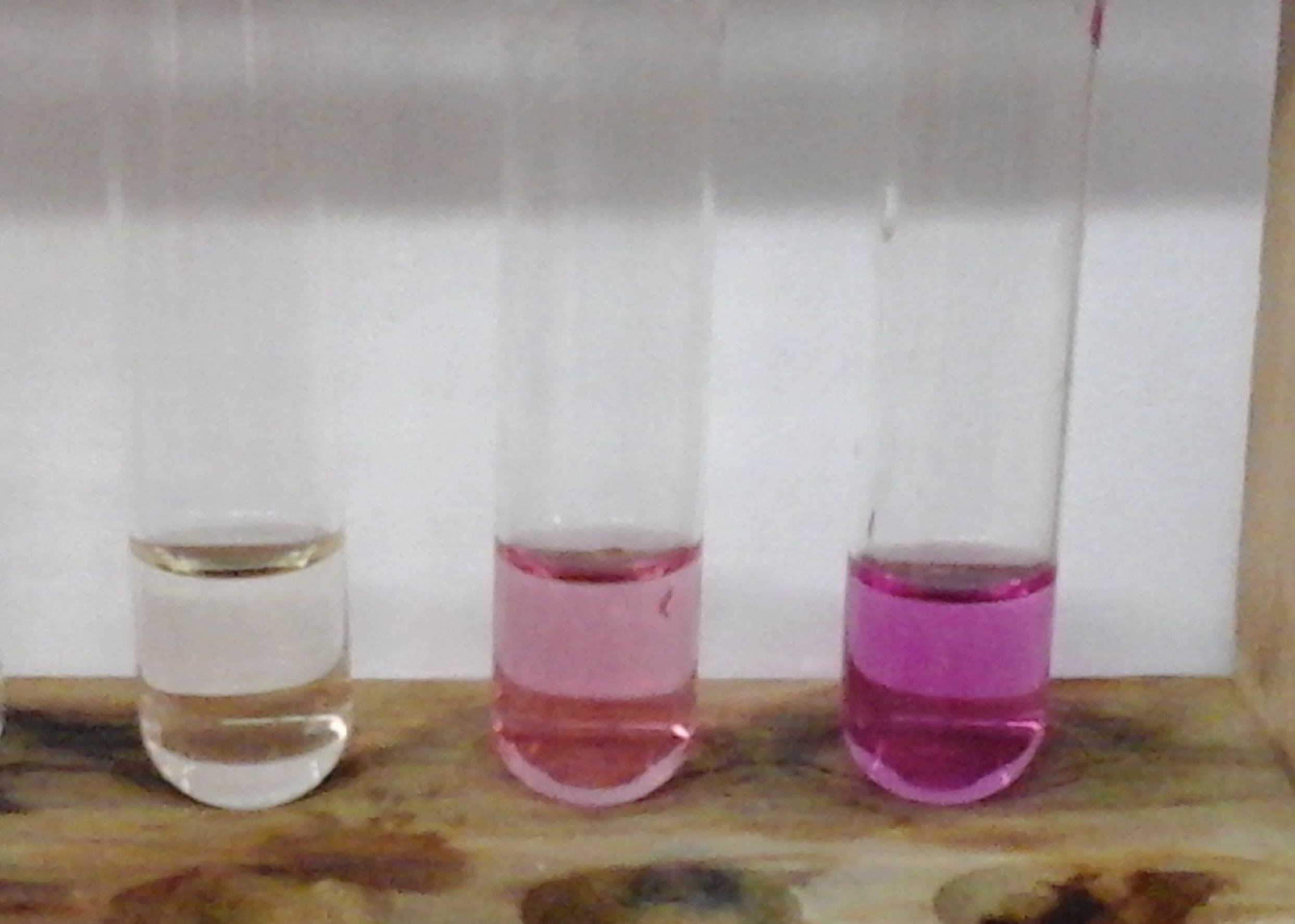 Abb. 4: Ameisensäure (links), Essigsäure (mitte) und Propionsäure (rechts) nach Zugabe von KaliumpermanganatDeutung:			Das starke Oxidationsmittel Kaliumpermanganat oxidiert hier die entsprechenden Säuren zu Kohlenstoffdioxid und wird selber zu Mangandioxid reduziert. Die Reaktionsgleichung wird beispielhaft anhand der Ameisensäure dargestellt.			Diese Reaktion findet am schnellsten mit der Ameisensäure statt, da sie von den verwendeten Säuren die höchste Säurestärke besitzt. Dies lässt sich dadurch erklären, dass sowohl bei Essigsäure, als auch bei Propionsäure ein weiterer Kohlenstoff an den Carboxylkohlenstoff gebunden ist. Dieser hat einen +I-Effekt, wirkt also elektronenschiebend. Dadurch, dass die Elektronendich am Carboxylkohlenstoff erhöht wird, findet eine Depolarisierung der Bindung zwischen dem Sauerstoff und dem Wasserstoff der Hydroxylgruppe statt. Der Wasserstoff kann dadurch schlechter abgespalten werden.  Entsorgung:	           	Die Lösungen werden im Säure-Base Behälter entsorgt.Literatur:	E. Irmer, R. Kleinhenn, et. al, Elemente Chemie 11/12, Klett-Verlag, Stuttgart, 2010, S.48.V2 – Alkalische EsterhydrolyseMaterialien: 		Reagenzglasständer, 3 Reagenzgläser, Stopfen, PasteurpipettenChemikalien:	Essigsäureethylester, Phenolphtalein (w = 0,1%), Natronlauge, Natriumacetat, Eisen(III)chlorid, Durchführung:	Die drei Reagenzgläser werden nach folgendem Schema befüllt:	Reagenzglas 3 wird anschließend mit einem Stopfen verschlossen und solange geschüttelt bis die rosa Färbung verschwunden ist. Anschließend wird ca. 1 mL Eisenchlorid-Lösung in das Reagenzglas gegeben.Beobachtung:	Reagenzglas 1: Nach Zugabe der Eisenchlorid-Lösung ist eine orange-braune Färbung zu sehen.	Reagenzglas 2:	Nach Zugabe der Eisenchlorid-Lösung bilden sich zwei Phasen im Reagenzglas. Die untere Phase ist gelb gefärbt.	Reagenzglas 3:	Nach Zugabe der Natronlauge färbt sich die Lösung rosa. Durch das schütteln wird die Lösung wieder entfärbt. Nach Zugabe von Eisenchlorid-Lösung ist eine orange-braune Färbung zu erkennen. 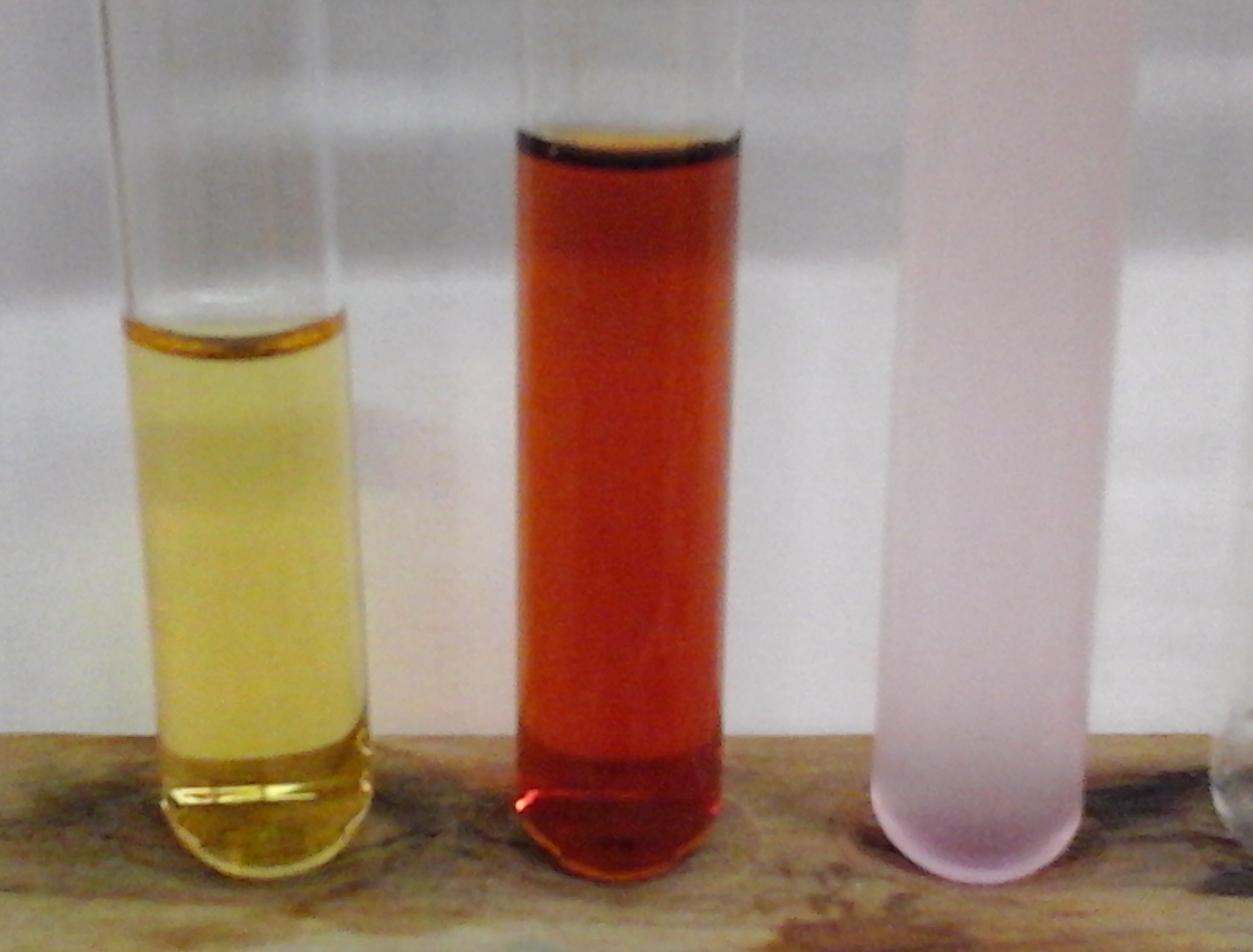 Abb. 5: Alkalische Esterhydrolyse Beobachtung: Reagenzglas 1 (links), Reagenzglas 2 (mitte) Reagenzglas 3 (rechts).Deutung:	In Reagenzglas 3 findet eine alkalische Esterhydrolyse nach folgendem Mechanismus statt: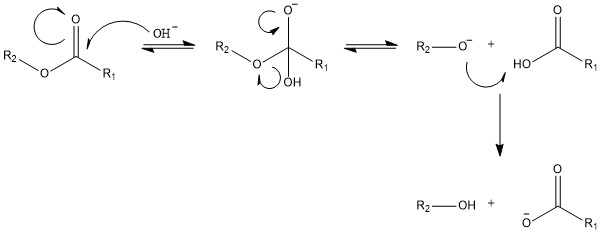 Abb. 6: Mechanismus der alkalischen Esterhydrolyse (allgemein)	Die rosa Färbung ist durch den Indikator Phenolphtalein zu erklären. Nach Zugabe der Natronlauge wird die Lösung alkalisch, was einem Farbumschlag des Indikators zur Folge hat. Die Natronlauge wird allerdings in der Reaktion umgesetzt, wodurch der Farbumschlag wieder verschwindet. Eisenchlorid dient hierbei als Nachweis für Acetat-Ionen. Die Eisenionen bilden mit den Acetationen einen orange-braunen Eisenacetat-Komplex. Reagenzglas 1 dient als positiv Blindprobe in diesem Experiment und Reagenzglas 2 als negativ Blindprobe um zu zeigen, dass der Acetat-Nachweis erst nach der Hydrolyse des Esters positiv ist.Entsorgung:	Die Lösungen werden im Schwermetallbehälter entsorgt.Literatur:	E. Irmer, R. Kleinhenn, et. al, Elemente Chemie 11/12, Klett-Verlag, Stuttgart, 2010, S.52.V3 – Synthese von ButansäureethylesterMaterialien:	Reagenzglasständer, Gärröhrchen, 2 Bechergläser, Pasteurpipetten, Reagenzglas, GasbrennerChemikalien:	Buttersäure, Ethanol, Natronlauge, SchwefelsäureDurchführung:	Ein Reagenzglas wird mit 3 mL Ethanol befüllt. Anschließend wird das gleiche Volumen Buttersäure hinzugegeben (Abzug!), sowie etwa 1 mL konzentrierte Schwefelsäure. Auf das Reagenzglas wird ein mit verdünnter Natronlauge gefülltes Gärröhrchen gesetzt. Das Gemisch wird anschließend vorsichtig über der Brennerflamme erhitzt bis das Gemisch siedet. Dann wird es sofort aus der Flamme genommen. Nachdem im Reagenzglas deutlich zwei Phasen zu erkennen sind wird der Inhalt in ein mit verdünnter Natronlauge gefülltes Becherglas überführt. Von der oberen Esterschicht können dann einige Tropfen auf ein Stück Filterpapier als Geruchsprobe gegeben werden.Beobachtung:	Nach dem Sieden sind zwei Phasen im Reagenzglas zu erkennen. Die Geruchsprobe riecht künstlich-fruchtig.Deutung:	Es findet eine säure-katalysierte Veresterung nach folgendem Mechanismus statt: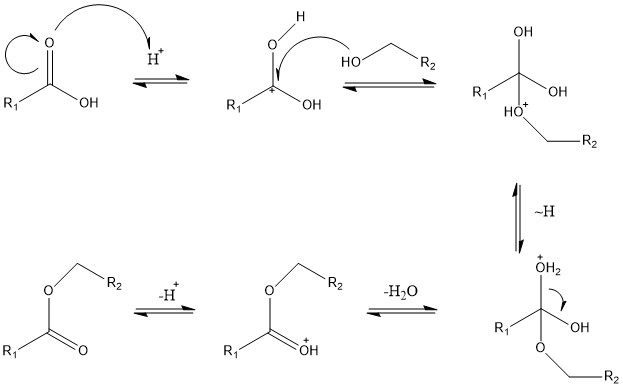 Abb. 7: Mechanismus der säurekatalysierten VeresterungDie Natronlauge im Gärröhrchen dient hierbei lediglich dazu, die evtl. austretenden Buttersäuredämpfe aufzufangen und zu neutralisieren.Entsorgung:	Der Ester wird im Behälter für organische Lösungsmittel entsorgt, die übrige Natronlauge im Säure-Base BehälterLiteratur:	E. Irmer, R. Kleinhenn, et. al, Elemente Chemie 11/12, Klett-Verlag, Stuttgart, 2010, S.50.SchülerversucheV4 – Nachweis von ZitronensäureMaterialien:			Trichter, Filterpapier, Bechergläser, Magnetrührer, IndikatorpapierChemikalien:		Zitronensaft, Calciumchlorid, AmmoniakDurchführung:		Der Saft einer Zitrone wird ausgepresst und filtriert. Das Filtrat wird solange mit Ammoniak versetzt, bis die Lösung leicht alkalisch ist (Indikatorpapier). Anschließend wird die Lösung mit einigen Mililitern Calciumchlorid-Lösung versetzt. Das Gemisch wird solange auf dem Magnetrührer erhitzt bis ein weißer Feststoff ausfällt. Der Feststoff kann im Anschluß noch abfiltriert und getrocknet werden. Als Blindprobe kann analog zu dieser Durchführung der Versuch noch zusätzlich mit einer Zitronensäure-Lösung durchgeführt werden.Beobachtung:		Während des Erhitzens bildet sich ein weißer Niederschlag im Becherglas mit dem Zitronensaft.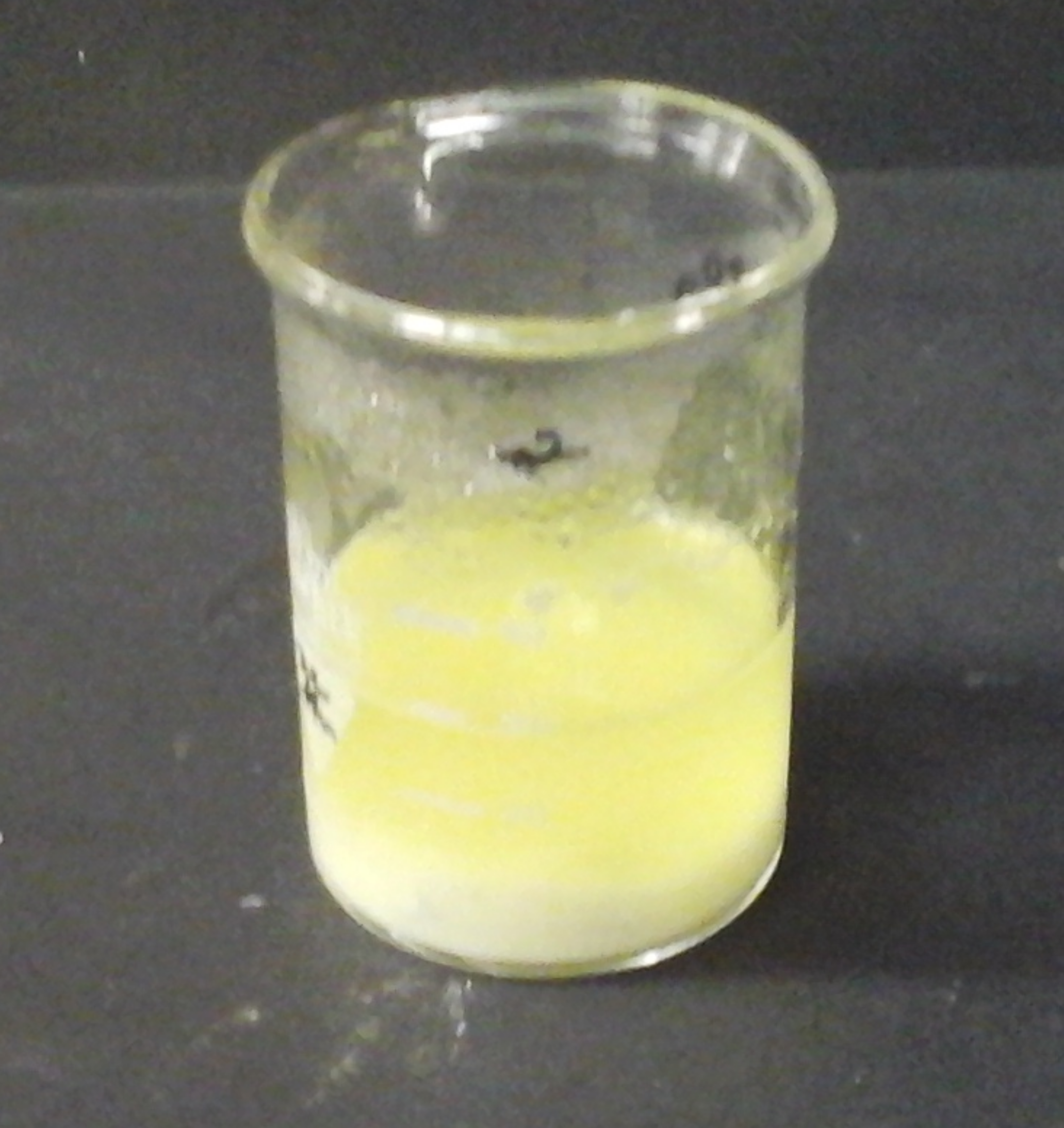 Abb. 8: Zitronensaft mit Ammoniak und Calciumchlorid vor dem erhitzen (links) und nach dem erhitzen (rechts)Deutung:		Bei dem Niederschlag handelt es sich um schwer lösliches Tricalciumcitrat. Zitronensäure ist eine dreiprotonige Carbonsäure. Die Zugabe von Ammoniak stellt sicher, dass die Zitronensäuremoleküle komplett deprotoniert vorliegen. Bei Raumtemperatur bilden die Calcium- und Citrat-Ionen einen wasserlöslichen Citrat-Komplex.		Durch Erhitzen und einen Überschuss an Calcium-Ionen bildet sich dann das schwerlösliche Tricalciumcitrat. Entsorgung:		Das getrocknete Tricalciumcitrat kann im Feststoffabfall entsorgt werden. Die verbliebene Lösung im Säure-Base Behälter.Literatur:		Kuhn, I. http://www.chids.de/dachs/praktikumsprotokolle/PP0055Nach weis_von_Carbonsaeuren.pdf (Zuletzt abgerufen am 03.08.2016)Die Säurestärke von CarbonsäurenAufgabe 1: Führen sie den Versuch V1- Säurestärken von Carbonsäuren durch und protokollieren sie ihre Beobachtungen. Materialien: 		Reagenzglasständer, 3 Reagenzgläser, PasteurpipetteChemikalien:		Methansäure, Essigsäure, Propionsäure, KaliumpermanganatDurchführung: 			Je ein Reagenzglas wird mit 2 mL einer 25%-igen Lösung von Methansäure, Essigsäure und Propionsäure befüllt. Anschließend werden in jedes Reagenzglas 4 Tropfen Kaliumpermanganatlösung gegeben. Aufgabe 2: Erläutern sie anhand der Strukturformeln wie die unterschiedlichen Säurestärken der verwendeten Carbonsäuren zustande kommen.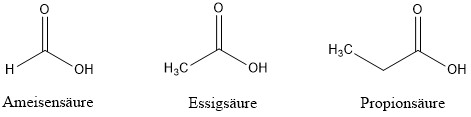 Aufgabe 3: Ordnen sie folgende Carbonsäuren nach ihrer Säurestärke. Begründen sie ihre Reihenfolge.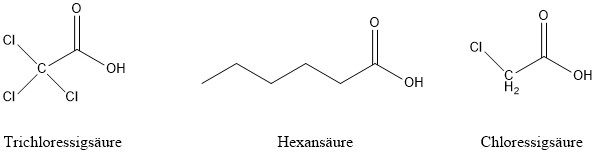 Didaktischer Kommentar zum Schülerarbeitsblatt Das Arbeitsblatt behandelt die unterschiedlichen Säurestärken der Carbonsäuren und soll helfen den SuS zu erklären wie diese zustande kommen. Die SuS sollten bereits induktive und mesomere Effekt kennen und erklären können. Bei Leistungsstarken Gruppen kann das Arbeitsblatt auch als Einstieg in das Konzept der induktiven Effekte dienen.Erwartungshorizont (Kerncurriculum)Aufgabe 1 ist im Anforderungsbereich I anzusiedeln. Die SuS führen ein Experiment nach Anleitung durch und protokollieren ihre Beobachtungen.Aufgabe 2 ist im Anforderungsbereich II anzusiedeln. Die SuS nutzen ihre Kenntnisse zu induktiven Effekten um die Säurestärke der Carbonsäuren zu erklären.Aufgabe 3 ist im Anforderungsbereich III anzusiedeln. Die SuS müssen ihre Kenntnisse zu mesomeren und induktiven Effekten nutzen um die Säurestärke unbekannter organischer Säuren vorherzusagen. Erwartungshorizont (Inhaltlich)Aufgabe 1: 	Die violette Färbung des Kaliumpermanganats wird in allen Reagenzgläsern blasser. Die Ameisensäure entfärbt sich am schnellsten, die Essigsäure am zweitschnellsten und die Propionsäure entfärbt sich am langsamsten.Aufgabe 2: 			Diese Reaktion findet am schnellsten mit der Ameisensäure statt, da sie von den verwendeten Säuren die höchste Säurestärke besitzt. Dies lässt sich dadurch erklären, dass sowohl bei Essigsäure, als auch bei Propionsäure ein weiterer Kohlenstoff an den Carboxylkohlenstoff gebunden ist. Dieser hat einen +I-Effekt, wirkt also elektronenschiebend. Dadurch, dass die Elektronendichte am Carboxylkohlenstoff erhöht wird, findet eine Depolarisierung der Bindung zwischen dem Sauerstoff und dem Wasserstoff der Hydroxylgruppe statt. Der Wasserstoff kann dadurch schlechter abgespalten werden.  Aufgabe 3:			Trichloressigsäure ist die stärkste Säure, da die Chlorsubstituenten einen stark negativen induktiven Effekt aufweisen. Sie wirken elektronenziehend, verringern dadurch die Elektronendichte am Carboxyl-Kohlenstoff und polarisieren somit die Bindung zwischen dem Sauerstoff und dem Wasserstoff der Hydroxylgruppe. Chloressigsäure ist die zweitstärkste der Säuren. Die Effekte sind die gleichen wie bei der Trichloressigsäure, nur schwächer, da nur ein Chlorsubstituent vorhanden ist. Die schwächste der Säuren ist die Hexansäure durch den positiven induktiven Effekt des Alkyl-Rests.GefahrenstoffeGefahrenstoffeGefahrenstoffeGefahrenstoffeGefahrenstoffeGefahrenstoffeGefahrenstoffeGefahrenstoffeGefahrenstoffeKaliumpermanganatKaliumpermanganatKaliumpermanganatH: 272-302-314-410H: 272-302-314-410H: 272-302-314-410P: 220-273-280-305+351+338-310-501P: 220-273-280-305+351+338-310-501P: 220-273-280-305+351+338-310-501Propionsäure (25 %)Propionsäure (25 %)Propionsäure (25 %)H: 226-314H: 226-314H: 226-314P: 210-280-301+330+331-305+351+338-309+310P: 210-280-301+330+331-305+351+338-309+310P: 210-280-301+330+331-305+351+338-309+310Methansäure (25 %)Methansäure (25 %)Methansäure (25 %)H: 226-302-314-331H: 226-302-314-331H: 226-302-314-331P: 210-280-303+361+353-304+340+310-305+351+338-403+233P: 210-280-303+361+353-304+340+310-305+351+338-403+233P: 210-280-303+361+353-304+340+310-305+351+338-403+233Essigsäure (25 %)Essigsäure (25 %)Essigsäure (25 %)H: 226-390-314H: 226-390-314H: 226-390-314P: 210-280-301+330+331-305+351+338-308+310P: 210-280-301+330+331-305+351+338-308+310P: 210-280-301+330+331-305+351+338-308+310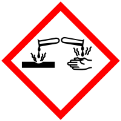 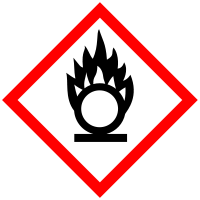 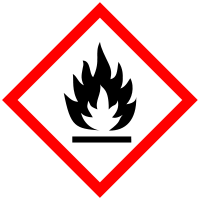 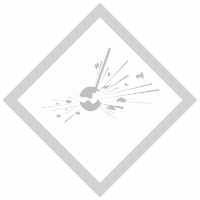 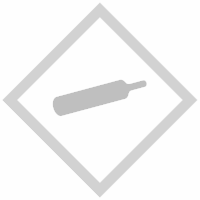 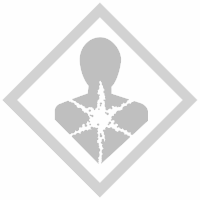 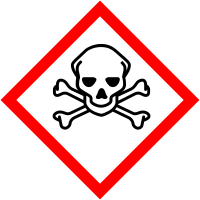 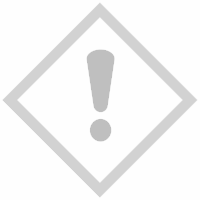 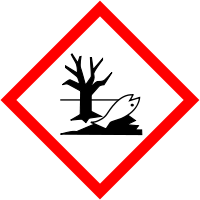 GefahrenstoffeGefahrenstoffeGefahrenstoffeGefahrenstoffeGefahrenstoffeGefahrenstoffeGefahrenstoffeGefahrenstoffeGefahrenstoffeEthanolEthanolEthanolH: 225-319H: 225-319H: 225-319P: 210-240-305+351+338-403+233P: 210-240-305+351+338-403+233P: 210-240-305+351+338-403+233Essigsäure Essigsäure Essigsäure H: 226-290-314H: 226-290-314H: 226-290-314P: 210-280-301+330+331-305+351+338-308+310P: 210-280-301+330+331-305+351+338-308+310P: 210-280-301+330+331-305+351+338-308+310Natriumacetat Natriumacetat Natriumacetat H: -H: -H: -P: -P: -P: -Essigsäureethylester (w = 95%)Essigsäureethylester (w = 95%)Essigsäureethylester (w = 95%)H: 225-319-336H: 225-319-336H: 225-319-336P: 210-233-240-305+351+338-403+235P: 210-233-240-305+351+338-403+235P: 210-233-240-305+351+338-403+235Natronlauge (c = 1 mol/L)Natronlauge (c = 1 mol/L)Natronlauge (c = 1 mol/L)H: 314, 2990H: 314, 2990H: 314, 2990P: 280, 301+330+331, 309+310, 305+351+338P: 280, 301+330+331, 309+310, 305+351+338P: 280, 301+330+331, 309+310, 305+351+338Phenolphthalein (w = 0,1%)Phenolphthalein (w = 0,1%)Phenolphthalein (w = 0,1%)H:350-341-361H:350-341-361H:350-341-361P: 201-281-308+313P: 201-281-308+313P: 201-281-308+313Eisen(III)chlorid Eisen(III)chlorid Eisen(III)chlorid H:290-302-315-318-317H:290-302-315-318-317H:290-302-315-318-317P: 280-302+352-305+351+338P: 280-302+352-305+351+338P: 280-302+352-305+351+338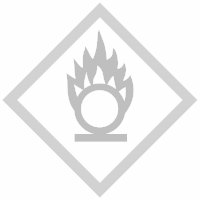 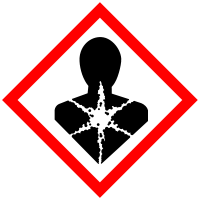 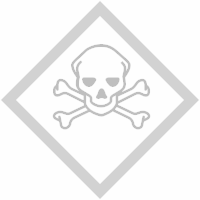 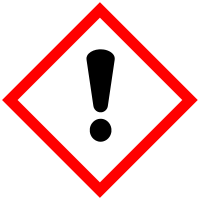 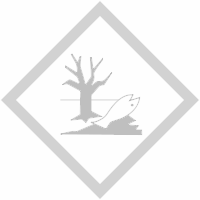 Reagenzglas 1Reagenzglas 2Reagenzglas 32 mL Eisenchlorid-Lösung, 2 mL Natriumacetat-Lösung2 mL Essigsäureethylester, 2 mL Eisenchlorid-Lösung2 mL Essigsäureethylester, 4 mL destilliertes Wasser, 4 Tropfen Phenolphtalein-Lösung, einige Tropfen NatronlaugeGefahrenstoffeGefahrenstoffeGefahrenstoffeGefahrenstoffeGefahrenstoffeGefahrenstoffeGefahrenstoffeGefahrenstoffeGefahrenstoffeEthanolEthanolEthanolH: 225-319H: 225-319H: 225-319P: 210-240-305+351+338-403+233P: 210-240-305+351+338-403+233P: 210-240-305+351+338-403+233ButtersäureButtersäureButtersäureH: 302-314H: 302-314H: 302-314P: 260-280-​301+312+330-303+361+353-304+340+310-305+351+338+310P: 260-280-​301+312+330-303+361+353-304+340+310-305+351+338+310P: 260-280-​301+312+330-303+361+353-304+340+310-305+351+338+310Konz. SchwefelsäureKonz. SchwefelsäureKonz. SchwefelsäureH: 314H: 314H: 314P: 280-​301+330+331-​309-​310-​305+351+338P: 280-​301+330+331-​309-​310-​305+351+338P: 280-​301+330+331-​309-​310-​305+351+338ButansäureethylesterButansäureethylesterButansäureethylesterH: 226H: 226H: 226P: 210-263P: 210-263P: 210-263Natronlauge (c = 1 mol/L)Natronlauge (c = 1 mol/L)Natronlauge (c = 1 mol/L)H: 314, 2990H: 314, 2990H: 314, 2990P: 280-301+330+331-309+310-305+351+338P: 280-301+330+331-309+310-305+351+338P: 280-301+330+331-309+310-305+351+338GefahrenstoffeGefahrenstoffeGefahrenstoffeGefahrenstoffeGefahrenstoffeGefahrenstoffeGefahrenstoffeGefahrenstoffeGefahrenstoffeAmmoniakAmmoniakAmmoniakH: 290-314-335-400H: 290-314-335-400H: 290-314-335-400P: 260-273-280-301P: 260-273-280-301P: 260-273-280-301CalciumchloridCalciumchloridCalciumchloridH: 319H: 319H: 319P: 305+351+338P: 305+351+338P: 305+351+338ZitronensäureZitronensäureZitronensäureH: 319H: 319H: 319P: 305+351+338P: 305+351+338P: 305+351+338CalciumcitratCalciumcitratCalciumcitratH: -H: -H: -P: -P: -P: -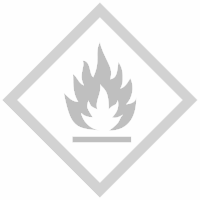 KompetenzbereichKompetenz: Die SuS…ErkenntnisgewinnungUntersuchen experimentell die Eigenschaften von NaturstoffenKompetenzbereichKompetenz: Die SuS…ErkenntnisgewinnungNutzen induktive Effekte zur Erklärung der Stärke organischer SäurenKompetenzbereichKompetenz: Die SuS…ErkenntnisgewinnungNutzen induktive und mesomere Effekte zur Erklärung der Stärke organischer Säuren